Маршрутный лист                                                     Дата________________Тема урока: _____________________________________________________ Цель: _______________________________________________________
Задание: внимательно слушайте, записывая кратко особенности строения по предложенному плану. Произведите взаимопроверку с соседом по парте и потом с учителем.1.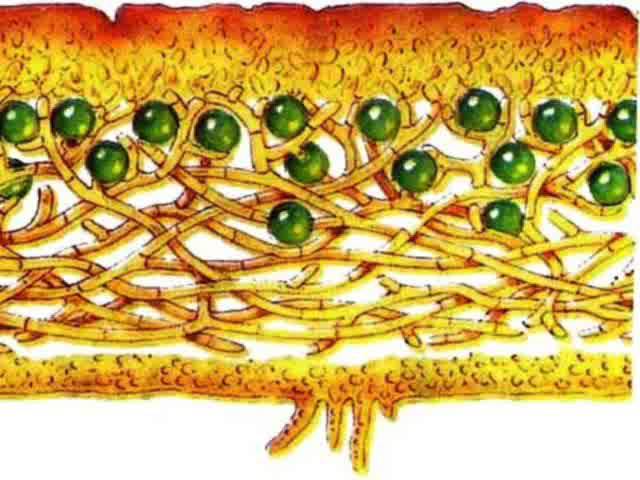      2.	Слоевище_____________________________________________________3.	Симбиоз______________________________________________________4. Лишайник состоит из ____________и______________________________5. Питание лишайников___________________________________________6. Формы слоевищ у лишайников___________________________________7. Размножение__________________________________________________Критерии оценки: За каждый правильный ответ  по 1 баллу, итого- 7 баллов.Задание в парах: откройте учебник на стр. 66 пункт: строение лишайников прочитайте и потом рассмотрите образцы гербария, которые лежат у Вас на партах, и заполните таблицу.Критерии оценки: За каждый правильный ответ  по 1 баллу, итого- 3 балла.Работа с текстами по группамВопрос 1.___________________________________________________________________________________________________________________________ Вопрос 2.______________________________________________________________________________________________________________________________________________________________________________________________ Вопрос 3.______________________________________________________________________________________________________________________________________________________________________________________________ Вопрос 4.__________________________________________________________Значение лишайников в природеЗначение лишайников в жизни человекаКритерии оценки: За каждый правильный ответ  по 2 баллу, итого- 12 баллов.Что мы узнали на уроке?  Выберите правильное утверждение1 Лишайники могут поселяться на любом неподвижном субстрате.2 Растут лишайники очень быстро3 Лишайники состоят из бактерии и гриба.4Лишайник впитывает воду дождей, росы и туманов.5 Размножаются лишайники кусочками слоевища.6.В присутствии дыма и ядовитых газов лишайники хорошо растут.Критерии оценки: За каждый правильный ответ  по 1 баллу Самооценка.  20-25 баллов   -------------  отлично ( с работой полностью справился сам?)19-14 баллов   ---------------хорошо  (какие незначительные ошибки допустил?) 10-13 баллов       ---------------удовлетворительно ( какие трудности возникли?)9 и меньше баллов------    не удовлетворительно ( в чем ваши затруднения?)Ваша оценка за урок______________________________________Самооценку урока. С помощью смайликов                                          - урок понравился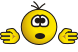 - урок заставил задуматься                        - урок не понравился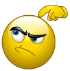 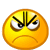 Домашнее задание:Всем: §15, стр.:66-69, вопросы 1-4 на стр.69.Повышенный уровень: 1.Сообщение «Лишайники Челябинской области».2.Логический вопрос. На столе лежат духи, лакмус, желатин, краска, спирт, крахмал. Что объединяет эти вещества? Творческое задание: презентация «Значение лишайников в природе и для человека»Тип слоевища.Особенности строения.Примеры.